	CV XIN VIỆC THU NGÂN	Nguyễn Phương Dung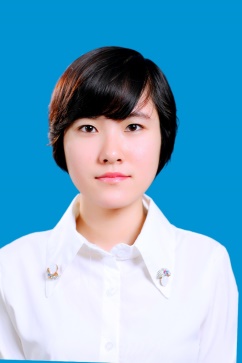 Nhân viên thu ngânGiới tính:	NữNgày sinh:	30/10/1994Tình trạng hôn nhân:	Độc thânĐịa chỉ:	123 Nguyen Trai Street, Tan Binh District, HCMCĐiện thoại:	09812345678Email:	phuongdung123@gmail.comWebsite: 	facebook.com/phuongdung13Với sự nhiệt tình, ham học hỏi, cùng những kiến thức nền tảng về kinh tế học được rèn luyện ở trường và kinhnghiệm thực tế lâu năm đối với công việc thu ngân, tôi tin rằng mình đủ khả năng đảm nhiệm vị trí nhân viên thu ngân và có thể hoàn thành xuất sắc công việc được giao.Tôi sẽ mang đến nhiều giá trị tích cực cho công việc, hướng đến mục tiêu trở thành một nhân viên có chuyên môn vững vàng và nắm giữ vai trò quản lý, đồng thời có thể đóng góp cho sự phát triển của nhà hàng khách sạn. 5 năm kinh nghiệmChuyên ngành: Kinh doanh Quốc tếCao đẳng Tài Chính05/2014 - Loại kháTiếng Anh - Giao tiếp cơ bảnTin học văn phòng: Khá• Kỹ năng làm việc nhóm.• Kỹ năng tính toán.• Chủ động, quyết định, sáng tạo.• Kỹ năng giao tiếp.Đọc sách, giao lưu bạn bè, du lịch,...Mr. Trần Hồng AnhQuản lý nhà hàng -  Nhà hàng Indochine – 0123456789 – honganh@abc.com
Tôi xin cam đoan những thông tin nêu trên là hòan tòan đúng sự thực!03/2016 - Hiện tạiNhà hàng IndochineNhân viên thu ngân• Thực hiện quy trình mở/ đóng ca làm việc.• Thực hiện công việc thanh toán cho khách hàng.• Kiểm đếm thu tiền và thối tiền rõ ràng & chính xác, cất vào tủ theo từng loại tiền.• Thông báo cho quản lý hoặc nhân viên kỹ thuật khi phát sinh sự cố với phần mềm tính tiền.• Lập báo cáo doanh thu hàng ngày theo yêu cầu của bộ phận Kế toán.• Phối hợp làm việc với bộ phận phục vụ khi khách hàng yêu cầu tách bàn, ghép bàn, tách doanh thu…• Phối hợp làm việc với các bộ phận khác có liên quan• Làm những việc khác khi có yêu cầu của quản lý.06/ 2014 -  03/ 2016Cửa hàng thời trang Kenneth & ClothesNhân viên bán hàng• Quản lý cửa hàng.• Tư vấn, chăm sóc khách hàng.• Trưng bày, phân bố sản phẩm.• Thu ngân, tổng kết hóa đơn.Biết sắp xếp công việc khoa học.Luôn hoàn thành tốt nhất công việc được giao.